	A Letter from Your Room Parents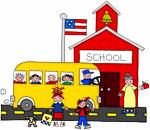 September 20XXDear Parents,We are writing to introduce ourselves as your Room Parents for Ms. Ceglia’s class this year.  Room Parents provide a vital parent-to-parent and parent-to-PTO link.  One of our goals is to help all families become a part of our children’s classroom, grade and school communities to the degree that they desire.  Much of our job is to facilitate your involvement and help keep you informed.  We are also here to help Ms. Ceglia with parent volunteer activities related to the classroom whenever called upon.As part of the kick-off to the school year, we would like to call your attention to the following upcoming activities:All-School Open HouseThe annual Open House for all Mason-Rice parents and guardians is on Tuesday, September 27th.  This is a terrific opportunity for us to visit the classroom and to hear from Ms. Ceglia about the second grade curriculum; listen to a welcome from Principal Bultema, and connect with fellow parents.   Following are the details: 6:00-6:25pm  	Refreshments for K-2 parents in the Gym6:30-7:10pm	Grade K-2 classroom presentations6:45-7:10pm	Refreshments for Grade 3-5 parents in the Gym7:15-7:45pm	Welcome Address by Principal Bultema and PTO Co-Presidents in The Centre7:50-8:30pm	Grade 3-5 classroom presentationsReminder: Open House is an adult-only event.  Please do not enter the classroom until the official start time.Library VolunteersMs. Reed, the Librarian, requests the assistance of one parent each week during the class’ library time on Thursdays, from 9:30-10am.   Please follow this link to sign up:  www.SignUpGenius.com/go/5080E4EADA82AA75-msceglias   Fall SocialWe are in the process of organizing a Fall Social for our class.  This adult-only gathering is traditionally held in October or early November at the home of someone in our class. We are looking for a volunteer to host the social: you get to pick the date and then watch as we pull together a team to bring food and drink and organize the whole event!  Please contact Rachel (information at end of letter) if you can hold the social at your home. Form of CommunicationThe majority of the communication from us will be via e-mail.   Please advise if any changes are needed to the e-mail list.If you have any questions or concerns please feel free to contact us.  We hope that your children are off to a great start, and that the year ahead is happy and healthy.Best regards,Jill				  Rachel			    MarciJill Ruiz(Alex Ruiz’s mom)617-755-4922 (c)jillruiz@comcast.netRachel Zoob-Hill(Nathaniel Hill’s mom)617-515-0412 (c )rachel.zoobhill@gmail.comMarci Shyavitz(Hannah  Schwager’s mom)617-823-7557 (c )mshyavitz@yahoo.com